Конкурс-караоке с целью выявления детей,способных к вокалу.        16 августа в Центре культуры и творчества г.Поворино состоялось прослушивание детей города специалистами ЦКТ. На мероприятие пришли ребята, желающие проверить свои вокальные способности. Сотрудники Центра путём разнообразных распевок отобрали несколько детей, имеющих потенциал к вокалу.  В новом учебном году эти ребята будут заниматься в кружках ЦКТ, и возможно в скором времени примут участие в городских творческих мероприятиях. Мы желаем им успехов!          Ну, а тем, кто не смог раскрыться на первой встрече, возможно в силу своей стеснительности, пожелаем удачи.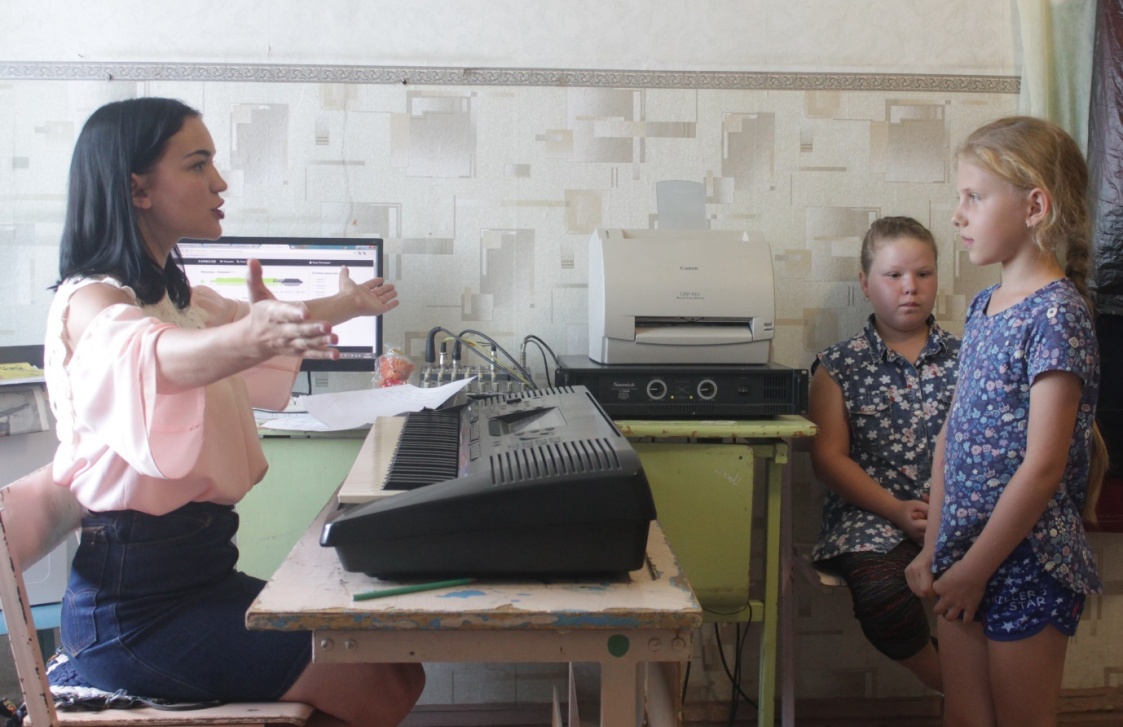 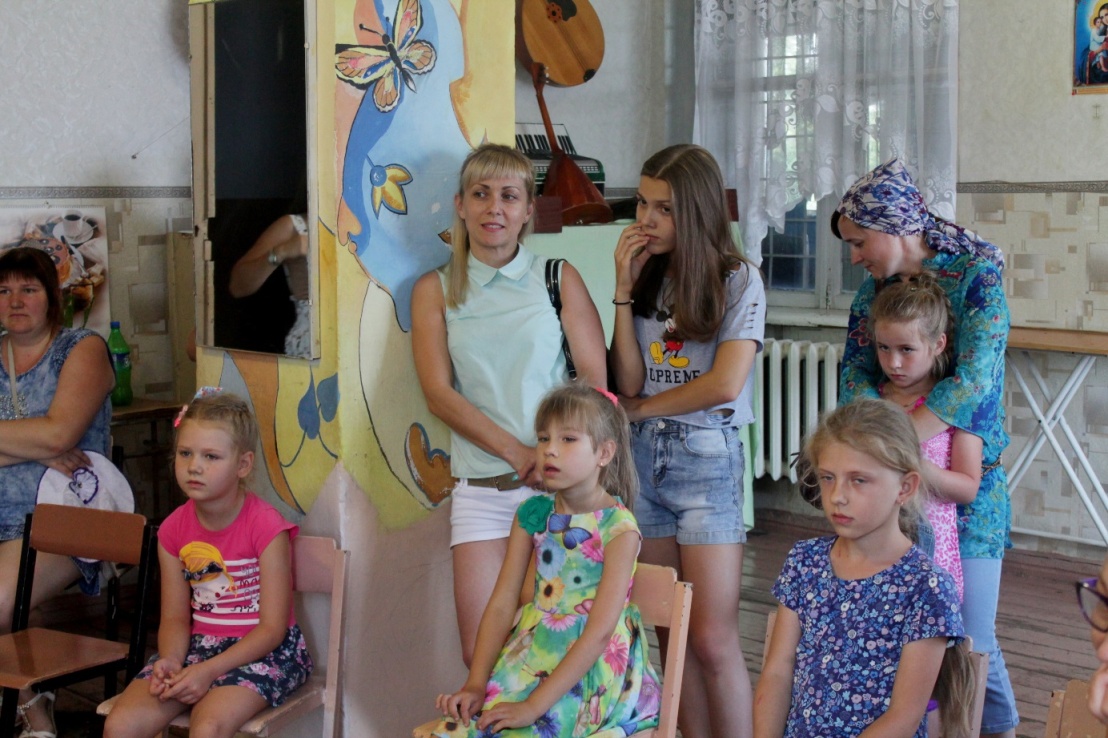 